Information for M.Sc. External Examiner Request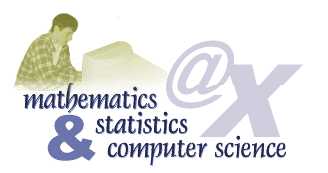 Supervisor Name:Candidate Name:Thesis Title:Describe travel expense or honorarium you are willing to contribute if reviewer should come to the defense:Describe travel expense or honorarium you are willing to contribute if reviewer should come to the defense:Describe travel expense or honorarium you are willing to contribute if reviewer should come to the defense:Describe travel expense or honorarium you are willing to contribute if reviewer should come to the defense:Describe travel expense or honorarium you are willing to contribute if reviewer should come to the defense:Reviewer Suggestions:Reviewer Suggestions:Reviewer Suggestions:Reviewer Suggestions:Reviewer Suggestions:Reviewer Title and NameReviewer Title and NameAddressTelephoneEmail Address